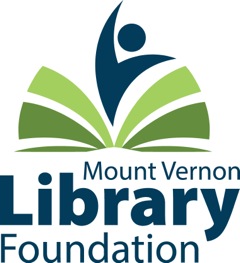                       Mount Vernon City Library FoundationBoard Meeting AgendaVirtual Meeting via Zoom, Monday November 9, 2020, 5:30 pm                         Proposed Agenda Subject to ChangeCall To Order & Reading of Our MissionRead and Approve Prior Meeting Minutes – Maryanne WardTreasurer’s Report – Marija AndersonLibrary Director’s Report-– Isaac HuffmanReopening Under Revised Phase 2 Guidelines?Budget Plan?Link to Faster Loading April 2019 report?Additional Advocacy Needs?Adopt a Periodical Project Status-SuzanneLetter Mail Out & Bloomerang Update – Maryanne/HalReview Procedure for Acknowledging Donations - Hal4% Friday Proceeds Utilization- Isaac/Suzanne Preparation of Annual Financial Statements-Marija/HalWebsite Update Status – Hal/ShawnaJanuary Annual Meeting?Project To Do ListFor the Good of the Order-any other topics?AdjournNext Meeting December 7